наказПро внесення змін до нормативно-правових актів Міністерства транспорту та зв’язку України та Міністерства інфраструктури України Відповідно до статті 51 Кодексу торговельного мореплавства України, Міжнародної конвенції про підготовку і дипломування моряків та несення вахти 1978 року, з поправками, пункту 4 Положення про Міністерство інфраструктури України, затвердженого постановою Кабінету Міністрів України від 30 червня 2015 року № 460 (зі змінами), Положення про Державну службу морського та річкового транспорту України, затвердженого постановою Кабінету Міністрів України від 06 вересня 2017 року № 1095 (зі змінами), з метою спрощення процедури дипломування моряків н а к а з у ю:Затвердити Зміни до нормативно-правових актів Міністерства транспорту та зв’язку України та Міністерства інфраструктури України, що додаються.Внести до наказу Міністерства інфраструктури України від 18 жовтня 2013 року № 811 «Про затвердження зразків документів осіб командного складу та суднової команди морських суден, що засвідчують належну кваліфікацію для займання посади на судні та ідентифікують їх власників» зареєстрованому в Міністерстві юстиції України 07 листопада 2013 року за № 1902/24434 (зі змінами), такі зміни:пункт 1 доповнити новими абзацами дванадцятим – п’ятнадцятим такого змісту:«свідоцтва фахівця з початкової підготовки для роботи на суднах, на які поширюється дія Міжнародного кодексу з безпеки для суден, що використовують гази або інші види палива з низькою температурою спалаху (додаток 14);свідоцтва фахівця з розширеної підготовки для роботи на суднах, на які поширюється дія Міжнародного кодексу з безпеки для суден, що використовують гази або інші види палива з низькою температурою спалаху (додаток 15);свідоцтва фахівця з початкової підготовки для роботи на суднах, що експлуатуються в полярних водах, відповідно до вимог Полярного кодексу (додаток 16);свідоцтва фахівця з підготовки за розширеною програмою для роботи на суднах, що експлуатуються в полярних водах, відповідно до вимог Полярного кодексу (додаток 17).»;доповнити наказ після пункту 1 новим пунктом 2 такого змісту:«2. Державній службі морського та річкового транспорту України забезпечувати централізоване замовлення необхідної кількості бланків документів осіб командного складу та суднової команди морських суден, що засвідчують належну кваліфікацію для займання посади на судні та ідентифікують їх власників, і бланків послужної книжки моряка передбачених додатками згідно з пунктом 1 цього наказу.У зв’язку з цим пункти 2 – 6 вважати відповідно пунктами 3 – 7. Директорату реформування морської та річкової галузі (Я. Ілясевич) забезпечити подання цього наказу в установленому порядку на державну реєстрацію до Міністерства юстиції України.Відділу зовнішніх комунікацій забезпечити розміщення цього наказу на офіційному вебсайті Міністерства інфраструктури України.Контроль за виконанням цього наказу залишаю за собою.Міністр 		Владислав КРИКЛІЙ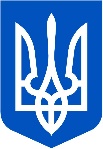 мІнІстерство інфраструктури УкраЇним. Київ                          №